 Gymnasium Wendelstein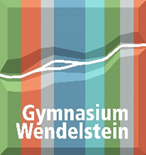   Naturwissenschaftlich-technologisches (NTG) und   Wirtschaftswissenschaftliches Gymnasium (WWG bzw. WSG-W)Antrag auf Unterrichtsbefreiung*(Bitte spätestens zwei Tage vor dem Termin schriftlich beantragen)Schüler*in:*Sie werden von uns nur informiert, wenn Ihrem Antrag auf Unterrichtsbefreiung nicht entsprochen werden kann.Diese Entschuldigung wird Teil des Klassenbuches, das von Schüler*innen der Klasse geführt wird. Ärztliche Atteste oder andere Ausführungen zur konkreten Erkrankung geben Sie oder Ihr Kind bitte im Sekretariat oder beim Klassenleiter*in bzw. Oberstufenkoordinator*in ab. Diese gelangen dann nicht ins Klassenbuch.Name: Vorname: Klasse:am: ganztägig; stundenweise,in der Zeit vonbisGrund: Arzttermin Familienfeier/Beerdigung Führerscheinprüfung  sonstiges Findet in der beantragten Zeit ein angekündigter Leistungsnachweis statt? Findet in der beantragten Zeit ein angekündigter Leistungsnachweis statt? Findet in der beantragten Zeit ein angekündigter Leistungsnachweis statt? Findet in der beantragten Zeit ein angekündigter Leistungsnachweis statt? Findet in der beantragten Zeit ein angekündigter Leistungsnachweis statt? Findet in der beantragten Zeit ein angekündigter Leistungsnachweis statt?  nein; ja, im Fachmit Lehrkraft besprochen:  ja neinOrt, DatumUnterschrift eines Erziehungsberechtigten 
bzw. des/der volljährigen Schüler*inDem Antrag wird zugestimmt:_________________________________Unterschrift der Schulleitung